UVODSukladno odredbama novoga Zakona o proračunu (Narodne novine, br. 144/21), koji je na snazi od 1. siječnja 2022., Vlada Republike Hrvatske (dalje u tekstu: Vlada) donosi i usvaja akte na temelju kojih Ministarstvo financija sastavlja upute za izradu državnog proračuna i proračuna jedinica lokalne i područne (regionalne) samouprave.Ministarstvo financija je, sukladno odredbama članka 26. Zakona o proračunu izradilo Upute za izradu proračuna jedinica lokalne i područne (regionalne) samouprave za razdoblje 2024. - 2026. (dalje u tekstu: Upute).Upute sadrže:- temeljne makroekonomske pokazatelje za razdoblje 2024. – 2026.,- odredbe Zakona o proračunu u vezi planiranja proračuna i financijskih planova,- sadržaj uputa koje pripremaju upravna tijela za financije,- metodologiju izrade proračuna i financijskog plana proračunskih i izvanproračunskihkorisnika,- dostavu dokumenata,- planiranje rashoda proračunskih korisnika u sklopu decentraliziranih funkcija,- postupanje s viškovima u sklopu decentraliziranih funkcija,- novosti vezane uz izmjene poreznih propisa te propisa iz proračunske regulative- dodjela pomoći na ime poticaja za dobrovoljno funkcionalno odnosno stvarno spajanjejedinica lokalne samouprave,- planiranje proračunskih sredstava za vijeća, koordinacije vijeća i predstavnikenacionalnih manjina.Ove Upute dostavljaju se svim županijama, gradovima i općinama kako bi, na temelju ovih Uputa i u skladu s odredbama Zakona o proračunu, upravno tijelo za financije županije, grada i općine u suradnji s drugim upravnim tijelima izradilo upute za izradu prijedloga financijskih planova upravnih tijela te proračunskih i izvanproračunskih korisnika jedinice lokalne i područne (regionalne) samouprave i dostavile ih svojim proračunskim i izvanproračunskimkorisnicima.Novi Zakon o proračunu u članku 29. propisuje obvezu da jedinice lokalne i područne (regionalne) samouprave u Općem dijelu proračuna u Računu prihoda i rashoda, rashode iskažu i prema funkcijskoj klasifikaciji. Ista je obveza propisana i proračunskim korisnicima jedinica lokalne i područne (regionalne) samouprave koji sukladno članku 34. novog Zakona o proračunu u Općem dijelu financijskog plana u Računu prihoda i rashoda, rashode proračunskog korisnika trebaju iskazati i prema funkcijskoj klasifikaciji. Dio jedinica lokalne i područne (regionalne) samouprave te njihovih proračunskih korisnika i u dosadašnjoj praksi iskazivali su rashode po funkcijskoj klasifikaciji, međutim dio nije postupao na taj način. Novost u ovom proračunskom ciklusu i razlika od prethodnih godina je da jedinice lokalne i područne (regionalne) samouprave i njihovi proračunski korisnici sada imaju zakonsku obvezu iskazati rashode u Općem dijelu proračuna, odnosno financijskog plana u Računu prihoda i rashoda prema funkcijskoj klasifikaciji. Novi Zakon o proračunu u članku 29. i u članku 34. propisuje da Opći dio proračuna, odnosno Opći dio financijskog plana proračunskih i izvanproračunskih korisnika obvezno sadrži i sažetak Računa prihoda i rashoda te sažetak Računa financiranja. U skladu s navedenim, jedinice lokalne i područne (regionalne) samouprave te njihovi proračunski i izvanproračunski korisnici u obvezi su u ovom proračunskom ciklusu pripremiti navedene sažetke. Člankom 37. novog Zakona o proračunu propisano je ako jedinice lokalne i područne (regionalne) samouprave i njihovi proračunski i izvanproračunski korisnici ne mogu preneseni manjak podmiriti do kraja proračunske godine, obvezni su izraditi višegodišnji plan uravnoteženja za razdoblje za koje se proračun, odnosno financijski plan donosi.Isto tako, ako jedinice lokalne i područne (regionalne) samouprave i njihovi proračunski i izvanproračunski korisnici ne mogu preneseni višak, zbog njegove veličine, u cijelosti iskoristiti u jednoj proračunskoj godini, korištenje viška planira se višegodišnjim planom uravnoteženja za razdoblje za koje se proračun, odnosno financijski plan donosi.U prethodnim godinama izrada višegodišnjeg plana uravnoteženja nije bila propisana Zakonom o proračunu, već je Ministarstvo financija u uputama za izradu proračuna jedinica lokalne i područne (regionalne) samouprave davalo instrukcije jedinicama lokalne i područne (regionalne) samouprave i njihovim proračunskim i izvanproračunskim korisnicima za izradu višegodišnjeg plana uravnoteženja te akata koje je potrebno donijeti uz proračun odnosno financijski plan. Sadržaj proračuna, sukladno članku 31. novog Zakona o proračunu, dopunjen je na način da obrazloženje postaje sastavni dio proračuna kako na državnoj tako i na razini jedinica lokalne i područne (regionalne) samouprave.Obrazloženje općeg dijela proračuna jedinica lokalne i područne (regionalne) samouprave sukladno odredbama novog Zakona o proračunu sadrži:- obrazloženje prihoda i rashoda, primitaka i izdataka proračuna jedinica lokalne i područne (regionalne) samouprave- obrazloženje prenesenog manjka, odnosno viška proračuna jedinica lokalne i područne (regionalne) samoupraveObrazloženje posebnog dijela proračuna jedinica lokalne i područne (regionalne) samouprave temelji se na obrazloženjima financijskih planova proračunskih korisnika, a sastoji se od obrazloženja programa koje se daje kroz obrazloženje aktivnosti i projekata zajedno s ciljevima i pokazateljima uspješnosti iz akata strateškog planiranja.Novi Zakon o proračunu u članku 36. propisuje obvezu i proračunskim i izvanproračunskim korisnicima za izradu obrazloženja i to obrazloženje uz opći dio financijskog plana i obrazloženje uz posebni dio financijskog plana.Obrazloženje općeg dijela financijskog plana proračunskog i izvanproračunskog korisnika jedinica lokalne i područne (regionalne) samouprave sadrži:- obrazloženje prihoda i rashoda, primitaka i izdataka i- obrazloženje prenesenog manjka odnosno viška financijskog plana, u slučaju da isti postoji.Obrazloženje posebnog dijela financijskog plana proračunskog i izvanproračunskog korisnika sastoji se od obrazloženja programa koje se daje kroz obrazloženje aktivnosti i projekata zajedno s ciljevima i pokazateljima uspješnosti iz akata strateškog planiranja i godišnjeg plana rada.Zakon o uvođenju eura kao službene valute u Republici Hrvatskoj (Narodne novine, br. 57/22) u članku 69. propisuje da se proračuni, financijski planovi i drugi prateći dokumenti koji se u godini koja prethodi godini uvođenja eura pripremaju za razdoblja nakon dana uvođenja eura, a čija obveza sastavljanja, donošenja i objavljivanja proizlazi iz odredaba propisa kojim se uređuje sustav proračuna, sastavljaju, donose i objavljuju na način da se vrijednosti u njima iskazuju u euru.Metodologija za izradu proračuna jedinica lokalne i područne (regionalne) samouprave propisana je Zakonom o proračunu i podzakonskim aktima kojima se regulira provedba navedenoga Zakona. Do donošenja novih podzakonskih akata i u ovom proračunskom ciklusu koriste se Pravilnik o proračunskim klasifikacijama (Narodne novine, br. 26/10, 120/12 i 1/20) i Pravilnik o proračunskom računovodstvu i Računskom planu (Narodne novine, br. 124/14, 115/15, 87/16, 3/18, 126/19 i 108/20).Proračunski i izvanproračunski korisnici jedinica lokalne i područne (regionalne) samouprave obvezni su izrađivati financijske planove u skladu s odredbama novog Zakona o proračunu te se pridržavati ovih Uputa.Proračun jedinice lokalne i područne (regionalne) samouprave sastoji se od plana za proračunsku godinu i projekcija za sljedeće dvije godine, a sadrži financijske planove proračunskih korisnika prikazane kroz opći i posebni dio i obrazloženje proračuna. Pod financijskim planovima proračunskih korisnika jedinice lokalne i područne (regionalne) samouprave podrazumijevaju se i financijski planovi upravnih tijela jedinice lokalne i područne (regionalne) samouprave.Proračunom se omogućava financiranje poslova, funkcija i programa  upravnih tijela u cilju ostvarivanja javnih potreba i prava građana, koji se temeljem posebnih zakona i drugih propisa financiraju iz javnih prihoda, odnosno iz općinskog proračuna . Pri sastavljanju prijedloga proračuna obvezno je pridržavanje zakonom propisane metodologije koja propisuje sadržaj proračuna, programsko planiranje i proračunske klasifikacije. Zakon o proračunu propisuje trogodišnji proračunski okvir.  Zakon  također utvrđuje donošenje proračuna na manje detaljnoj razini ekonomske klasifikacije, odnosno razini podskupine (treća razina proračunskog plana), te donošenje projekcije na drugoj razini ekonomske klasifikacije. Metodologija za izradu proračuna jedinice lokalne i područne (regionalne) samouprave propisana je Zakonom o proračunu i pod zakonskim aktima kojima se regulira provedba Zakona, ponajprije Pravilnikom o proračunskim klasifikacijama i Pravilniku o proračunskom računovodstvu i računskom planu, te Zakonu o fiskalnoj odgovornosti, nadalje na procjeni ostvarenja prihoda i rashoda tijekom 2023. godine i procjeni prihoda prema podacima o ostvarenju proračuna Općine Lipovljani u prethodnim godinama te na temelju Provedbenog programa općine Lipovljani , Plana gradnje komunalne infrastrukture i Plana održavanja komunalne infrastrukture ,Planova u kulturi, sportu i obrazovanju.  Financijskim planovima i planovima rada proračunskih korisnika Dječjeg vrtića Iskrica i Narodne knjižnice i čitaonice Lipovljani.   Pravilnik o proračunskim klasifikacijama („Narodne novine“ broj 26/10. i 120/13.  ) propisuje vrste, sadržaj i primjenu proračunskih klasifikacija koje su obavezne za proračun, te se primjenjuje  u procesu planiranja za razdoblje 2024.i projekcijama za 2025-2026. godine. Pravilnikom se definira okvir kojim se iskazuje i sustavno prate prihodi i primici, te rashodi i izdaci po nositelju, cilju, namjeni, vrsti, lokaciji i izvoru financiranja. Također se propisuje i struktura brojčanih oznaka i naziva svake klasifikacije. Budući da Pravilnik o proračunskim klasifikacijama naglašava uspostavu organizacijske klasifikacije koja sadržava povezane i međusobno usklađene cjeline proračuna i proračunskih korisnika koje odgovarajućim materijalnim sredstvima ostvaruju postavljene ciljeve, pri planiranju proračuna za 2024. godinu svi proračunski korisnici našeg proračuna dobili su svoju oznake glave koja određuje pripadnost pojedinom upravnom odjelu koji ima status razdjela. Programska klasifikacija uspostavlja se definiranjem pojedinih programa, projekata i aktivnosti za jedan Jedinstveni upravni odjel i njihove proračunske korisnike. Na taj način prikazujemo sve rashode pojedinih projekata i aktivnosti kojima se ostvaruju ciljevi pojedinog programa, tako da se i u proračunu koji se donosi na trećoj razini ekonomske klasifikacije omogućuje uvid u sve aktivnosti i projekte po Glavi ; Općinsko vijeće ,Općinski načelnik ,Jedinstveni upravni odjel te Dječji vrtić Iskrica i Narodna knjižnica i čitaonica Lipovljani.  Vlastiti i namjenski prihodi i primici  proračunskih  korisnika planirani su u Proračunu , kao i rashodi i izdaci koji se financiraju iz tih prihoda. Ta obveza proizlazi iz članaka 16., 17. i 29. Zakona o proračunu. Iz navedenoga proizlazi obveza uključivanja svih prihoda i primitaka, rashoda izdataka već spomenutih proračunskih korisnika u proračun Općine Lipovljani , sukladno ekonomskoj, programskoj, funkcijskoj, organizacijskoj, lokacijskoj klasifikaciji te izvorima financiranja. Prijedlog Proračuna Općine Lipovljani za 2024. godinu temelji se na ranije usvojenoj projekciji, a na određena odstupanja u odnosu na projekciju utjecale su izmjene zakonskih okvira, ponajviše dinamika realizacije planiranih aktivnosti i projekata. Prijedlog Proračuna sastavljen je sukladno zakonskim propisima, uvažavajući zakonsko namjensko i svrsishodno korištenje proračunskih sredstava u skladu s nadležnostima uz nastojanje da se u dobroj mjeri uvaže želje i prijeko potrebne potrebe mještana. Svi ti elementi vidljivi su u Proračunu preko predloženih programa, projekata i aktivnosti, a kojima se nastoji osigurati poboljšanje kvalitete življenja, te kvalitetniji i ravnomjerniji razvoj Općine.   Obveza izrade provedbenih programa jedinicama lokalne i područne (regionalne) samouprave propisana je odredbama Zakona o sustavu strateškog planiranja i upravljanja razvojem Republike Hrvatske (Narodne novine, br. 123/17), a Uredbom o smjernicama za izradu akata strateškog planiranja od nacionalnog značaja i od značaja za jedinice lokalne i područne (regionalne) samouprave (Narodne novine, br. 89/18) propisan je obvezni sadržaj te postupci izrade, izvještavanja, praćenja i vrednovanja akata strateškog planiranja od nacionalnog i lokalnog značaja. Provedbeni program je kratkoročni akt strateškog planiranja od značaja za jedinice lokalne i područne (regionalne) samouprave koji izrađuje i donosi izvršno tijelo jedinice lokalne i područne (regionalne) samouprave. Provedbeni program, kao provedbeni akt strateškog planiranja lokalne i regionalne razine, ima za cilj osigurati upravnim tijelima jedinice lokalne i područne (regionalne) samouprave, ali i ostalim dionicima samoupravne jedinice, učinkovit i djelotvoran alat za provedbu posebnih ciljeva i prioriteta djelovanja te ostvarenje postavljene vizije razvoja. Provedbeni program jedinice lokalne i područne (regionalne) samouprave izrađuje i donosi izvršno tijelo najkasnije u roku od 120 dana od dana stupanja na dužnost izvršnog tijela jedinice lokalne i područne (regionalne) samouprave, u pravilu na četiri godine jer je vezan je za mandat čelnika.Provedbeni program jedinice lokalne samoupraveProvedbenim programom jedinice lokalne samouprave opisuje se i osigurava provedba posebnih ciljeva utvrđenih u planu razvoja jedinice lokalne samouprave (ako je izrađen),odnosno provedba posebnih ciljeva utvrđenih u planu razvoja jedinice lokalne i područne (regionalne) samouprave, kao i poveznica mjera s odgovarajućim stavkama u proračunu jedinice lokalne samouprave (aktivnostima i projektima) na kojima je potrebno planirati sredstva za provedbu. Proračun Općine Lipovljani  za 2024. godinu je konsolidiran, što znači da su svi rashodi  i prihodi proračunskih korisnika planirani u Proračunu Općine. Proračunski korisnici Općine Lipovljani su; Dječji vrtić Iskrica i Narodna knjižnica i čitaonica Lipovljani.  Prihodi  i primici, rashodi i izdaci proračunski korisnika izvršavaju se preko njihovih računa jer nije ustrojena Riznica.OPĆI DIOPRIHODI I PRIMICI Prihodi poslovanja planiraju se za 2024.g. u iznosu od =6.371.334,00Eur, primici od financijske imovine i zaduživanja planiraju se u visini od 2.550.000,00 Eur , Višak prihoda iz 2023.g. raspoloživ u 2024.g. procjenjuje se u iznosu od 504.317,00Eur , sveukupni prihodi i primici iznose =9.426.020,00Eur Višak iz prethodne godine procjenjuje se u iznosu od =504.317,00Eur na slijedeći način - iz Općinskog proračuna  =501.148,00Eur sa viškom prihoda Dječjeg vrtića u iznosu od =3.169,00Eur  umanjeno za manjak od  prihoda Narodne knjižnice i čitaonice =369,00EurOpćinski proračun bazira se na slijedećim prihodima ; opći prihodi i primici, pomoći (tekuće i kapitalne),prihodi od imovine vlastiti prihodi proračuna, prihodi po posebnim propisima, prihodi od prodaje nefinancijske imovine, ostali prihodi od donacija te vlastitih prihoda Proračunskih korisnika. Prihodi od poreza i prireza se  ne mijenjaju u odnosu na 2024.g.osim u dijelu povrata poreza po godišnjim poreznim prijavama.Tekuća pomoć iz državnog proračuna  po Odluci Ministra financija o udjelu sredstava fiskalnog izravnanja poreza na dohodak . Glavna svrha dodjele pomoći je postizanje vodoravnog fiskalnog izravnanja kojim se želi pomoći slabije razvijenim lokalnim jedinicama u financiranju javnih usluga. Dotacije se na temelju mjerenja fiskalne nejednakosti (koji uključuje izračunavanje fiskalnoga kapaciteta) izravno dodjeljuju lokalnim jedinicama s ispodprosječnim fiskalnim kapacitetom. Udio Proračuna općih prihoda i primitaka čini 10% ukupnog Proračuna. Prihodi od pomoći čine 50,80% ukupnog proračuna .  Kapitalne pomoći iz državnog proračuna-MPUGDI -rekonstrukcija nogostupa Ul.braće Radić 2 faza, Kapitalne pomoći iz državnog proračuna MRRFEU rekonstrukcija nogostupa ul.Josipa Kozarca –Torovi, Kapitalne pomoći iz državnog proračuna MRRFEU-Rekon. nogostupa Ulica braće Radić 2.faza,Središnji državni ured za demografiju i mlade-poboljšanje mat.uvjeta u dječjim vrtićima,Kapitalne pomoći iz državnog proračuna NPOO SECAP za strategiju Zelena urbana oprema, Kapitalne pomoći iz državnog proračuna za PK Narodna knjižnica i čitaonica Lipovljani- kapitalne pomoći iz državnog proračuna,knjižna i neknjižna građa, otkup, oprema ,Kapitalne pomoći od izvanproračunskih korisnika Kapitalne pomoći- Energetska obnova DD Kraljeva Velika FZOEUTekuće pomoći od  Savjeta za nacionalne manjine,  Ministarstva kulture  za manifestaciju Lipovljanski susreti, pomoći iz Ministarstva obrazovanja u obliku fiskalne održivosti te središnjeg ureda za demografiju i mlade  za rad predškolskog odgoja u Dječjem vrtiću Iskrica,  Tekuće pomoći iz državnog proračuna temeljem prijenosa EU se planira iz Ministarstva rada po potpisanom ugovoru za projekt „Zaželi i ostvari III. “ , iz HZZ-a pomoć za zapošljavanje po programu Javni radovi. Tekuće pomoći iz državnog proračuna temeljem prijenosa EU Tekuće pomoći iz državnog proračuna-Program Zaželi i ostvariKapitalne pomoći državnog proračuna prijenos EU  sredstava :  Kapitalne pomoći iz drž. pror. temeljem prijenosa EU sredstava-Izgradnja tržnice u Lipovljanima, Kapitalne pomoći EU- Projekt Izgradnja Dječjeg vrtića (NPOO) , Kapitalne pomoći-Projekt Tenina staza, Kapitalne pomoći iz drž. pror. temeljem prijenosa EU sredstava-Rekonstrukcija Željanske ulice u Lipo, Kapitalne pomoći iz drž.pror. temeljem prijenosa EU -Sportsko rekreacijski turistički centarPrihodi od imovine čine 25% ukupnih prihoda , Prihod od zakupa imovine ,Naknade za ostale koncesije(plin) , Kamate na depozite po viđenju, Naknada za pridobivenu količinu nafte, Naknada za pridobivenu količinu plina, Prihodi od spomeničke rente, Prihodi od zakupa poljoprivrednog zemljišta , Naknada za zadržavanje nezakonito izgrađenih građevinaVlastiti prihodi proračuna, Iznajmljivanje prostora i opreme (društveni domovi) Iznajmljivanje poslovnog prostora( Piljenice trgovina od Lonia d.d. Kutina), Usluga naplata naknade za uređenje voda za Hrvatske vode , 10% od ukupnih prihoda , refundacija materijalnih rashoda vezanih za obavljanje usluga naplate prihoda za Hrvatske vode.Prihod po posebnim propisima; Ostale naknade utvrđene gradskom/općinskom odlukom, Naknade za uporabu javnih općinskih površina Prihod od prodaje državnih biljega ,Komunalni doprinosi, Komunalne naknade, Doprinosi za šume/prihod od šumskog doprinosa  (NN 98/19, Članak 69)  je povećan na 10%  (prodajna cijena proizvoda na panju) za potpomognuta područja sa dosadašnjih 5% što je rezultiralo većim priljevom. Prihod se koristi isključivo za gradnju i održavanje komunalne infrastrukture te je Općina dužna donijeti Program utroška sredstava šumskog doprinosa nadalje vodni doprinos i  Zatezne kamate iz obveznih odnosa   Ostali prihodi- Donacije od pravnih i fizičkih osoba za manifestacije  Vlastiti i ostali prihodi proračunskih korisnika- Prihodi od pruženih usluga ,boravak djece u Dječjem vrtiću Iskrica , članarine i zakasnine koje se ubiru u Narodnoj knjižnici i čitaonici LipovljaniPrimici od zaduživanja ; zaduživanje se odnosi na financiranje projekta Izgradnje dječjeg vrtića u Lipovljanima za cijelu vrijednost projekta iako se iz NPOO-a financira 764.484 € no radi nedinamičnosti povlačenja sredstava iz NPOO-a  trebaju se osigurati sredstva za pred financiranje i financiranje izgradnje objekta i opremanja prostora.    RASHODI I IZDACIRashodi poslovanja planiraju se u iznosu od =1.915.371,00Eur - rashodi za nabavu nefinancijske imovine u iznosu od =7.510.280,00.Eur , izdaci za otplatu glavnice primljenih kredita i zajmova u iznosu od 250.000,00Eur uključujući i manjak koji je prebijen sa viškom prihoda PK Narodne knjižnice u iznosu od =369,00Eur  , tako se sveukupno rashodi i izdaci planiraju u iznosu od = 9.426,020,00Eur. 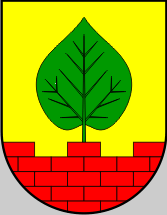 OPĆINA LIPOVLJANITrg hrvatskih branitelja 3, 44322 LipovljaniObrazloženje općinskog proračuna Općine Lipovljani za  2024.g.PLANIRANOA.RAČUN PRIHODA I RASHODAPrihodi poslovanja6.361.334,00Prihodi od prodaje nefinancijske imovine10.000,00Rashodi poslovanja1.915.371,00Rashodi za nabavu nefinancijske imovine7.510.280,00RAZLIKA- 3.054.317,00B.RAČUN ZADUŽIVANJA/FINANCIRANJAPrimici od financijske imovine i zaduživanja2.550.000,00Izdaci za financijsku imovinu i otplate zajmova0,00NETO ZADUŽIVANJE/FINANCIRANJE2.550.000,00C.RASPOLOŽIVA SREDSTVA IZ PRETHODNIH GODINAVIŠAK/MANJAK IZ PRETHODNIH GODINA504.317,00VIŠAK/MANJAK + NETO ZADUŽIVANJA/FINANCIRANJA + RASPOLOŽIVA SREDSTVA IZ PRETHODNIH GODINA0,00BROJ KONTAVRSTA PRIHODA / PRIMITAKAPLANIRANOSVEUKUPNO PRIHODI8.921.334,00000PRIHODI8.891.876,001.1.OPĆI PRIHODI I PRIMICI581.082,006Prihodi poslovanja581.082,0061Prihodi od poreza579.821,00611Porez i prirez na dohodak od nesamostalnog rada i drugih samostalnih djelatnosti563.927,00611Porez i prirez na dohodak od nesamostalnog rada do propisani26.098,00611Porez i prirez na dohodak od obrta i s obrtom izjednačenih d27.898,00611Porez i prirez na dohodak od drugih samostalnih djelatnosti je se povremeno obavljaju12.618,00611Porez i prirez na dohodak od imovine i imovinskih prava30.733,00611Povrat poreza i prireza na dohodak po godišnjoj prijavi- 109.473,00611Porez i prirez na dohodak po osnovi kamata na štednju2.973,00613Porez na kuće za odmor161,00613Porez na korištenje javnih površina1.163,00613Porez na promet nekretnina15.926,00614Porez na potrošnju alkoholnih i bezalkoholnih pića7.797,0068Kazne, upravne mjere i ostali prihodi1.261,00683Ostali prihodi1.261,002.1.KAPITALNE POMOĆI IZ DRŽAVNOG PRORAČUNA112.577,006Prihodi poslovanja112.577,0063Pomoći iz inozemstva i od subjekata unutar općeg proračuna112.577,00633Kapitalne pomoći iz državnog proračuna-MPUGDI -rekonstrukcija nogostupa Ul.braće Radić 2 faza20.000,00633Kapitalne pomoći iz državnog proračuna MRRFEU rekonstrukcija nogostupa ul.Josipa Kozarca -Torovi20.000,00633Kapitalne pomoći iz državnog proračunaMRRFEU-Rekon. nogostupa Ulica braće Radić 2.faza30.000,00633Središnji državni ured za demografiju i mlade-poboljšanje mat.uvjeta u dječjim vrtićima9.396,00633Kapitalne pomoći iz državnog proračuna NPOO SECAP za strategiju Zelena urbana oprema33.181,002.1.1Kapitalne pomoći iz državnog proračuna za PK10.059,00017NARODNA KNJIŽNICA I ČITAONICA LIPOVLJANI10.059,006Prihodi poslovanja10.059,0063Pomoći iz inozemstva i od subjekata unutar općeg proračuna10.059,00636Kapitalne pomoći iz državnog proračuna,knjižna i neknjižna građa,otkup,oprema10.059,002.3.KAPITALNE POMOĆI OD IZVANPRORAČUNSKIH KORISNIKA50.000,006Prihodi poslovanja50.000,0063Pomoći iz inozemstva i od subjekata unutar općeg proračuna50.000,00634Kapitalne pomoći- Energetska obnova DD Kraljeva Velika FZOEU50.000,002.4.TEKUĆE POMOĆI IZ DRŽAVNOG PRORAČUNA24.055,006Prihodi poslovanja24.055,0063Pomoći iz inozemstva i od subjekata unutar općeg proračuna24.055,00633Savjet za nacionalne manjine-Lipovljanski susreti5.309,00633Tekuće pomoći iz državnog proračuna-Program Zaželi i ostvari 14.764,00633Tekuće pomoći Ministarstvo kulture -Manifestacija Lipovljanski susreti3.982,002.4.0Fiskalno izravnanje357.995,006Prihodi poslovanja357.995,0063Pomoći iz inozemstva i od subjekata unutar općeg proračuna357.995,00633Tekuće pomoći iz državnog proračuna-Fiskalno izravnanje357.995,002.4.1Tekuće pomoći iz državnog proračuna za PK103.696,006Prihodi poslovanja29.040,0063Pomoći iz inozemstva i od subjekata unutar općeg proračuna29.040,00633Središnji državni ured za demografiju i mlade -održavanje predškolske djelatnosti29.040,00016DJEČJI VRTIĆ ISKRICA74.656,006Prihodi poslovanja74.656,0063Pomoći iz inozemstva i od subjekata unutar općeg proračuna74.656,00636Tekuće pomoći  Ministarstvo obrazovanja-transfer vrtić1.926,00636Tekuće pomoći  Ministarstvo obrazovanja-fiskalna održivost dječjih vrtića72.730,002.4.2Opći prihodi i primici1.725,006Prihodi poslovanja1.725,0063Pomoći iz inozemstva i od subjekata unutar općeg proračuna1.725,00633Tekuće pomoći iz državnog proračuna-Program Zaželi i ostvari1.725,002.6.TEKUĆE POMOĆI IZVANPRORAČUNSKIH KORISNIKA14.266,006Prihodi poslovanja14.266,0063Pomoći iz inozemstva i od subjekata unutar općeg proračuna14.266,00634Tekuće pomoći izvanpr.korisnika HZZ- programi-Javni radovi10.266,00634Tekuće pomoći FZOEU-Projekt poticanja odvojenog sakup.kom.otpada4.000,002.7.TEKUĆE POMOĆI IZ DRŽAVNOG PRORAČUNA TEMELJEM PRIJENOSA EU83.663,006Prihodi poslovanja83.663,0063Pomoći iz inozemstva i od subjekata unutar općeg proračuna83.663,00633Tekuće pomoći iz državnog proračuna-Program Zaželi i ostvari83.663,002.9.KAPITALNE POMOĆI DRŽAVNOG PRORAČUNA PRIJENOS EU SREDSTAVA4.026.250,006Prihodi poslovanja4.026.250,0063Pomoći iz inozemstva i od subjekata unutar općeg proračuna4.026.250,00638Kapitalne pomoći iz drž. pror. temeljem prijenosa EU sredstava-Izgradnja tržnice u Lipovljanima1.000.000,00638Kapitalne pomoći EU- Projekt Izgradnja Dječjeg vrtića764.484,00638Kapitalne pomoći-Projekt Tenina staza61.766,00638Kapitalne pomoći iz drž. pror. temeljem prijenosa EU sredstava-Rekonstrukcija Željanske ulice u Lipo1.200.000,00638Kapitalne pomoći iz drž.pror. temeljem prijenosa EU -Sportsko rekreacijski turistički centar1.000.000,003.0.PRIHODI OD IMOVINE66,006Prihodi poslovanja66,0064Prihodi od imovine66,00642Ostali prihodi od nefinancijske imovine66,003.2.PRIHOD OD ZAKUPA IMOVINE99,006Prihodi poslovanja99,0064Prihodi od imovine99,00642Ostale naknade za korištenje nefinancijske imovine99,003.3.PRIHOD OD KONCESIJE1.064,006Prihodi poslovanja1.064,0064Prihodi od imovine1.064,00642Naknade za ostale koncesije1.064,003.4.NAKNADA ZA PRIDOBIVENU KOLIČINU NAFTE I PLINA580.000,006Prihodi poslovanja580.000,0064Prihodi od imovine580.000,00642Naknada za pridobivenu količinu nafte450.000,00642Naknada za pridobivenu količinu plina130.000,003.5.PRIHOD OD SPOMENIČKE RENTE7,006Prihodi poslovanja7,0064Prihodi od imovine7,00642Prihodi od spomeničke rente7,003.6.PRIHOD OD ZAKUPA POLJOPRIVREDNOG ZEMLJIŠTA43.799,006Prihodi poslovanja43.799,0064Prihodi od imovine43.799,00642Prihodi od zakupa poljoprivrednog zemljišta43.799,003.A.NAKNADA ZA ZADRŽAVANJE NEZAKONITO IZGRAĐENIH GRAĐEVINA1.121,006Prihodi poslovanja1.121,0064Prihodi od imovine1.121,00642Naknada za zadržavanje nezakonito izgrađenih građevina1.121,004.1.VLASTITI PRIHODI PRORAČUNA17.474,006Prihodi poslovanja17.474,0064Prihodi od imovine5.688,00642Iznajmljivanje prostora i opreme4.732,00642Iznajmljivanje poslovnog prostora956,0066Prihodi od prodaje proizvoda i robe te pruženih usluga i prihodi od donacija11.786,00661Naplata naknade za uređenje voda 10% HV8.627,00661Refundacija materijalnih rashoda HV3.159,005.0.PRIHODI PO POSEBNIM PROPISIMA2.604,006Prihodi poslovanja2.604,0065Prihodi od upravnih i administrativnih pristojbi, pristojbi po posebnim propisima i naknada2.604,00651Ostale naknade utvrđene gradskom/općinskom odlukom/povrati u proračun2.494,00651Prihod od prodaje državnih biljega110,005.1.PRIHOD OD KOR.JAVNIH POVRŠINA/PRISTOJBE13.358,006Prihodi poslovanja13.358,0065Prihodi od upravnih i administrativnih pristojbi, pristojbi po posebnim propisima i naknada13.358,00651Naknade za uporabu javnih općinskih površina7.209,00651Ostale naknade utvrđene županijskom/gradskom/općinskom odlukom6.149,005.2.KOMUNALNI DOPRINOS7.627,006Prihodi poslovanja7.627,0065Prihodi od upravnih i administrativnih pristojbi, pristojbi po posebnim propisima i naknada7.627,00653Komunalni doprinosi7.627,005.3.KOMUNALNA NAKNADA92.641,006Prihodi poslovanja92.641,0065Prihodi od upravnih i administrativnih pristojbi, pristojbi po posebnim propisima i naknada92.641,00653Komunalne naknade92.641,005.4.ŠUMSKI DOPRINOS200.000,006Prihodi poslovanja200.000,0065Prihodi od upravnih i administrativnih pristojbi, pristojbi po posebnim propisima i naknada200.000,00652Doprinosi za šume200.000,005.6.VODNI DOPRINOS133,006Prihodi poslovanja133,0065Prihodi od upravnih i administrativnih pristojbi, pristojbi po posebnim propisima i naknada133,00652Vodni doprinos133,005.8.PRIHODI OD FINANCIJSKE IMOVINE15,006Prihodi poslovanja15,0064Prihodi od imovine15,00641Kamate na depozite po viđenju15,007.0.PRIHODI OD PRODAJE NEFINANCIJSKE IMOVINE10.000,007Prihodi od prodaje nefinancijske imovine10.000,0071Prihodi od prodaje neproizvedene dugotrajne imovine10.000,00711Građevinsko zemljište i ošasna imovina10.000,008.0.PRIMICI OD ZADUŽIVANJA2.550.000,008Primici od financijske imovine i zaduživanja2.550.000,0084Primici od zaduživanja2.550.000,00844Primljeni krediti od tuzemnih kreditnih institucija izvan javnog sektora - dugoročni2.550.000,009.1.DONACIJE6.500,006Prihodi poslovanja6.500,0066Prihodi od prodaje proizvoda i robe te pruženih usluga i prihodi od donacija6.500,00663Donacije od pravnih i fizičkih osoba za manifestacije6.500,00100VLASTITI I OSTALI PRIHODI PRORAČUNSKIH KORISNIKA29.458,003.8.VLASTITI PRIHODI  PRIHODI KORISNIKA29.458,00016DJEČJI VRTIĆ ISKRICA29.119,006Prihodi poslovanja29.119,0065Prihodi od upravnih i administrativnih pristojbi, pristojbi po posebnim propisima i naknada28.934,00652Sufinanciranje cijene usluge, participacije i slično28.934,0068Kazne, upravne mjere i ostali prihodi185,00683Ostali prihodi-refundacije i povrati185,00017NARODNA KNJIŽNICA I ČITAONICA LIPOVLJANI339,006Prihodi poslovanja339,0065Prihodi od upravnih i administrativnih pristojbi, pristojbi po posebnim propisima i naknada339,00652Sufinanciranje cijene usluge, participacije i slično339,003Rashodi poslovanja1.915.371,0031Rashodi za zaposlene544.898,00311Plaće (Bruto)352.597,00312Ostali rashodi za zaposlene33.258,00313Doprinosi na plaće159.043,0032Materijalni rashodi708.551,00321Naknade troškova zaposlenima22.154,00322Rashodi za materijal i energiju121.392,00323Rashodi za usluge488.291,00324Naknade troškova osobama izvan radnog odnosa0,00329Ostali nespomenuti rashodi poslovanja76.714,0034Financijski rashodi15.408,00342Kamate za primljene kredite i zajmove6.563,00343Ostali financijski rashodi8.845,0035Subvencije42.851,00351Subvencije trgovačkim društvima u javnom sektoru570,00352Subvencije trgovačkim društvima, poljoprivrednicima i obrtnicima izvan javnog sektora42.281,0036Pomoći dane u inozemstvo i unutar općeg proračuna65.767,00363Pomoći unutar općeg proračuna26.540,00366Pomoći proračunskim korisnicima drugih proračuna39.227,0037Naknade građanima i kućanstvima na temelju osiguranja i druge naknade135.708,00372Ostale naknade građanima i kućanstvima iz proračuna135.708,0038Ostali rashodi402.188,00381Tekuće donacije285.534,00382Kapitalne donacije92.654,00383Kazne, penali i naknade štete0,00386Kapitalne pomoći24.000,004Rashodi za nabavu nefinancijske imovine7.510.280,0041Rashodi za nabavu neproizvedene dugotrajne imovine169.947,00411Materijalna imovina - prirodna bogatstva0,00412Nematerijalna imovina169.947,0042Rashodi za nabavu proizvedene dugotrajne imovine7.190.672,00421Građevinski objekti6.884.949,00422Postrojenja i oprema293.699,00423Prijevozna sredstva0,00424Knjige, umjetnička djela i ostale izložbene vrijednosti12.024,00425Višegodišnji nasadi i osnovno stado0,00426Nematerijalna proizvedena imovina0,0045Rashodi za dodatna ulaganja na nefinancijskoj imovini149.661,00451Dodatna ulaganja na građevinskim objektima149.661,00454Dodatna ulaganja za ostalu nefinancijsku imovinu0,00B. RAČUN ZADUŽIVANJA/FINANCIRANJAB. RAČUN ZADUŽIVANJA/FINANCIRANJAB. RAČUN ZADUŽIVANJA/FINANCIRANJA8Primici od financijske imovine i zaduživanja2.550.000,0084Primici od zaduživanja2.550.000,00842Primljeni krediti i zajmovi od kreditnih i ostalih financijskih institucija u javnom sektoru0,00844Primljeni krediti i zajmovi od kreditnih i ostalih financijskih institucija izvan javnog sektora2.550.000,005Izdaci za financijsku imovinu i otplate zajmova0,0054Izdaci za otplatu glavnice primljenih kredita i zajmova0,00544Otplata glavnice primljenih kredita i zajmova od kreditnih i ostalih financijskih institucija izvan0,00547Otplata glavnice primljenih zajmova od drugih razina vlasti0,00C. RASPOLOŽIVA SREDSTVA IZ PRETHODNIH GODINAC. RASPOLOŽIVA SREDSTVA IZ PRETHODNIH GODINAC. RASPOLOŽIVA SREDSTVA IZ PRETHODNIH GODINA9Vlastiti izvori504.317,0092Rezultat poslovanja504.317,00922Višak/manjak prihoda504.317,00